PERTEMUAN KE-IPERPETAAN UNTUK PERENCANAAN KERUANGANMateri KuliahMengetahui dan memahami pengertian peta dasar dan peta tematik untuk mendukung perencanaan wilayah dan kota, Melakukan dan memahami ekstraksi data rupabumi (Sungai, jalan, kontur, lereng, garis pantai, penggunaan lahan),Mengetahui dan memahami bagamana membaca peta dan  menggunakan peta untuk perencanaan wilayah dan kota,Mengetahui dan memahami tingkat kedetilan data berdasarkan skala peta untuk tingkat perencanaan nasional, regional dan kabupaten/kota. Mengetahui cara-cara membaca peta dasar dan tematik untuk melakukan survei lapangan. PetaPeta merupakan gambaran sebagian atau seluruh muka bumi, baik yang diatas maupun yang berada di bawah permukaan bumi dan disajikan pada suatu bidang datar dengan skala dan proyeksi tertentu (bidang matematis). Beberapa jenis peta secara umum dapat dikategorikan menjadi 3 (tiga) yaitu: Peta Rupabumi (Peta Topografi)Peta yang menyajikan sebagian unsur-unsur buatan manusia (kota, jalan, struktur bangunan lain) serta unsur alam (sungai, danau, gunung dsb.) pada bidang datar dengan skala dan proyeksi tertentu.Peta TematikPeta yang menyajikan tema tertentu dan untuk kepentingan tertentu (land status, penduduk, transportasi dll.) dengan menggunakan peta rupabumi yang telah disederhanakan sebagai dasar untuk meletakkan informasi tematiknya.Peta Navigasi (Chart)Merupakan bagian dari peta tematik dan lebih bersifat khusus hanya menyajikan tema navigasi baik laut maupun udara. Peta navigasi ini juga mempergunakan peta rupabumi yang telah disederhanakan sebagai dasar untuk menyajikan unsur-unsur navigasinya.Peta Jenis LainPeta foto/citra, seperti diketahui dengan adanya kemajuan pemetaan melalui wahana baik foto maupun satelit secara pesat saat ini, maka detail pada peta citra yang dipakai sebagai muka peta, akan menyajikan detail secara lengkap dari unsur alam maupun unsur buatan manusia.  Setelah diberi tambahan keterangan anotasi dan lainnya, maka peta foto citra dapat dikategorikan sebagai peta rupabumi.Peta Rupa BumiPeta rupabumi diproduksi berdasarkan pada informasi yang diperolah pada satu waktu tertentu, dan dari waktu ke waktu informasi tersebut dapat berbeda. Oleh karena itu, peta rupabumi yang dipublikasi harus mencantumkan tahun perolehan data dan tahun penerbitan. Badan pembuat peta rupabumi di Indonesia, dalam hal ini terkait juga dengan  penyediaan peta dasar nasional adalah Badan Koordinasi Survei dan Pemetaan Nasional (BAKOSURTANAL). Membaca PetaMembaca peta sebenarnya merupakan suatu kegiatan yang sangat luas cakupannya.  Hal ini merupakan tahap awal dalam menggunakan peta. Tidak hanya mencakup kemampuan untuk menginterpretasikan simbol-simbol pada peta dan memahami informasi yang diberikan melalui bentuk tulisan dan gambar (informasi tepi peta), tetapi juga pemahaman sepenuhnya terhadap keadaan lapangan yang digambarkan.Informasi Tepi Peta RBI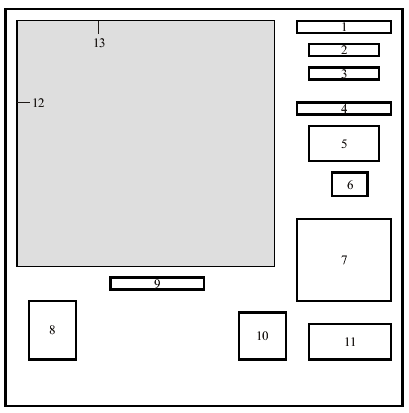 ReferensiBuku WajibArthur H. Robinson, et.al (1985) Element of Cartography. Menno-Jan Kraak & Ferjan Ormeling (2003) Cartography Visualization of Geo Spatial DataBuku TambahanPeraturan Pemerintah (PP) N0. 10 tentang Ketelitian Peta Untuk Tata Ruang. Pedoman Membaca Peta Rupabumi-BakosurtanalArah Utara dan Permasalahannya-Bakosurtanalhttp://bakosurtanal.go.idhttp://geologlogy.isu.edu/geostac/Field_Exercise/topomaps/vert_ex.htmhttp://geography.wis.edu/hiscart/PERTEMUAN KE-IIPRINSIP DASAR KARTOGRAFITujuan Intruksional Umum dan Tujuan Instruksional Khusus (TIU dan TUK)TIU	:  Setelah mengikuti pelajaran ini, mahasiswa diharapkan mampu memahami tentang prinsip dasar ilmu kartografiTIK	:  Setelah mengikuti matakuliah ini, mahasiswa diharapkan mampu  memahami teori spheroid, skala peta, trnsformasi peta, azimuth. Materi Kuliah/Bahan KuliahBentuk geoid bumi, ukuran bumiEllipsoid, Faktor skala peta, Transformasi Peta, Arah, Azimuth, OrientasiDistanceAreaKuiz/TugasApa yang saudara ketahui dengan ellipsoid ?Jelaskan perbedaan utara sejati, utara grid dan utara magnetik dalam peta topografi dan peta rupa bumi ?Jelaskan apa yang dimaksud dengan geoidJelaskan langkah-langkah untuk melakukan transformasi peta?Link InternalTopik 1 Pengantar PerpetaanLink Eksternalhttp://bakosurtanal.go.idhttp://geologlogy.isu.edu/geostac/Field_Exercise/topomaps/vert_ex.htmhttp://geography.wis.edu/hiscart/Link Dokumen - SNI 19-6502.1-2000  Spesifikasi Teknis Peta Rupabumi Indonesia Skala 1:10.000- SNI 19-6502.2-2000  Spesifikasi Teknis Peta Rupabumi Indonesia Skala 1:25.000- SNI 19-6502.3-2000  Spesifikasi Teknis Peta Rupabumi Indonesia Skala 1:50.000- SNI 19-6502.4-2000  Spesifikasi Teknis Peta Rupabumi Indonesia Skala 1:250.000- SNI 19-6725-2002     Peta Lingkungan Bandar Udara Indonesia Skala 1:25.000- SNI 19-6726-2002     Peta Dasar Lingkungan Pantai Indonesia Skala 1:50.000- SNI 19-6727-2002     Peta Dasar Lingkungan Pantai Indonesia Skala 1:250.000PERTEMUAN KE-IIIPROYEKSI PETATujuan Intruksional Umum dan Tujuan Instruksional Khusus (TIU dan TUK) TIU	:   Setelah mengikuti pelajaran ini, mahasiswa diharapkan mampu memahami tentang proyeksi peta  TIK	:  Setelah mengikuti matakuliah ini, mahasiswa diharapkan mampu  membedakan macam-macam proyeksi peta  Materi Kuliah/Bahan KuliahProyeksi Transverse  MercatorProyeksi Universal Transverse MercartorProyeksi LambertProyeksi ConicalKuiz/TugasJelaskan proyeksi apa yang paling cocok untuk membuat peta di kawasan ekuator, sepeti Negara Indonesia?Untuk peta dengan tujuan mempertahankan bentuk wilayah sebaiknya digunakan sistem proyeksi peta apa dan jelaskan? Link InternalTopik 1 Pengantar PerpetaanTopik 2 Peta Tematik, (peta rupabumi/topografi merupakan dasr untuk membuat peta tematik)Link Eksternalhttp://bakosurtanal.go.idhttp://geologlogy.isu.edu/geostac/Field_Exercise/topomaps/vert_ex.htmhttp://geography.wis.edu/hiscart/Link Dokumen - SNI 19-6502.1-2000  Spesifikasi Teknis Peta Rupabumi Indonesia Skala 1:10.000- SNI 19-6502.2-2000  Spesifikasi Teknis Peta Rupabumi Indonesia Skala 1:25.000- SNI 19-6502.3-2000  Spesifikasi Teknis Peta Rupabumi Indonesia Skala 1:50.000- SNI 19-6502.4-2000 Spesifikasi Teknis Peta Rupabumi Indonesia Skala 1:250.000- SNI 19-6725-2002 Peta Lingkungan Bandar Udara Indonesia Skala 1:25.000- SNI 19-6726-2002 Peta Dasar Lingkungan Pantai Indonesia Skala 1:50.000- SNI 19-6727-2002 Peta Dasar Lingkungan Pantai Indonesia Skala 1:250.000PERTEMUAN KE-IVSISTEM KOORDINAT PETATujuan Intruksional Umum dan Tujuan Instruksional Khusus (TIU dan TUK)TIU	: Setelah mengikuti pelajaran ini, mahasiswa diharapkan mampu memahami tentang sistem koordinat petaTIK	: Setelah mengikuti matakuliah ini, mahasiswa diharapkan mampu  membedakan macam-macam sistem koordinat petaMateri Kuliah/Bahan KuliahKoordinat Geografis : Latitude (Length of a degree of latitude)  dan Longitude (length of a degree of longitude), The prime meridianRectangular CoordinatesThe UTM systemThe UPS systemState Plane CoordinatesKuiz/TugasTugas 1 Ringkas Buku bacaan The Speroid, Map Scale, Coordinate Systems and ReckoningLink InternalTopik 1 Pengantar PerpetaanTopik 3 Proyeksi PetaLink Eksternalhttp://bakosurtanal.go.idhttp://geologlogy.isu.edu/geostac/Field_Exercise/topomaps/vert_ex.htmhttp://geography.wis.edu/hiscart/Link Dokumen - SNI 19-6502.1-2000 Spesifikasi Teknis Peta Rupabumi Indonesia Skala 1:10.000- SNI 19-6502.2-2000  Spesifikasi Teknis Peta Rupabumi Indonesia Skala 1:25.000- SNI 19-6502.3-2000  Spesifikasi Teknis Peta Rupabumi Indonesia Skala 1:50.000- SNI 19-6502.4-2000 Spesifikasi Teknis Peta Rupabumi Indonesia Skala 1:250.000- SNI 19-6725-2002 Peta Lingkungan Bandar Udara Indonesia Skala 1:25.000- SNI 19-6726-2002 Peta Dasar Lingkungan Pantai Indonesia Skala 1:50.000- SNI 19-6727-2002 Peta Dasar Lingkungan Pantai Indonesia Skala 1:250.000PERTEMUAN KE-VPETA DASAR (PETA RUPABUMI/TOPOGRAFI)Tujuan Intruksional Umum dan Tujuan Instruksional Khusus (TIU dan TUK)TIU	: Setelah mengikuti pelajaran ini, mahasiswa diharapkan mampu memahami tentang peta Rupa bumi atau peta topografiTIK	:  Setelah mengikuti matakuliah ini, mahasiswa diharapkan mampu  membaca peta rupa bumi seperti meindetifikasi judul, skala, index, posisi lintang dan bujur, Materi Kuliah/Bahan Kuliahb.	Skala
c.	Unit tinggi
d.	Interval atau selang kontur
e.	Tanda/simbol konvensional
f.	Petunjuk pembacaan grid dan gratikul
g.	Informasi tentang Utara Sejati, Utara Grid dan Utara Magnetik
h.	Indeks untuk lembar-lembar peta yang bersebelahan 
i.	GlosariKuiz/TugasJelaskan cara membaca interval kontur pada peta rupa bumi atau peta topografi ?Jelaskan perbedaan utara sejati, utara grid dan utara magnetik dalam peta topografi dan peta rupa bumi ?Berapakah selang kontur untuk skala 1:25.000, 1:50.000, 1:250.000?  dan bagaimana cara menghitungnya?Link InternalTopik 1 Pengantar PerpetaanTopik 2 Peta Tematik, (peta rupabumi/topografi merupakan dasar untuk membuat peta tematik)Link Eksternalhttp://bakosurtanal.go.idhttp://geologlogy.isu.edu/geostac/Field_Exercise/topomaps/vert_ex.htmhttp://geography.wis.edu/hiscart/Link Dokumen - SNI 19-6502.1-2000  Spesifikasi Teknis Peta Rupabumi Indonesia Skala 1:10.000- SNI 19-6502.2-2000  Spesifikasi Teknis Peta Rupabumi Indonesia Skala 1:25.000- SNI 19-6502.3-2000  Spesifikasi Teknis Peta Rupabumi Indonesia Skala 1:50.000- SNI 19-6502.4-2000 Spesifikasi Teknis Peta Rupabumi Indonesia Skala 1:250.000- SNI 19-6725-2002 Peta Lingkungan Bandar Udara Indonesia Skala 1:25.000- SNI 19-6726-2002 Peta Dasar Lingkungan Pantai Indonesia Skala 1:50.000- SNI 19-6727-2002 Peta Dasar Lingkungan Pantai Indonesia Skala 1:250.000PERTEMUAN KE-VIGARIS KONTUR DAN PROFIL MELINTANGTujuan Intruksional Umum dan Tujuan Instruksional Khusus (TIU dan TUK)TIU	: Setelah mengikuti pelajaran ini, mahasiswa diharapkan mampu memahami tentang tentang prinsip-prinsip titik tinggi dan profil melintangTIK	:  Setelah mengikuti matakuliah ini, mahasiswa diharapkan mampu  memnbaca interval kontur, membedakan tinggi dan rendah, membedakan mana lembah bukit dan punggung bukit berdasarkan data kontur. Mampu menyusun profil melintang Materi Kuliah/Bahan KuliahSistem garis kontur pada peta topografi/rupabumi/ batimetriPrinsip-prinsip dasar titik ketinggihan (garis kontur)Menghitung interval kontur Menghitung jarak antara dua titikMembuat profil melintang peta rupabumiKuiz/TugasMenghitung jarak antara dua titik yang ditentukan pada peta topografi skala 1:25.000, skala 1:50.000 atau skala 1:250.000Tugas 2 : Membuat profil melintang antara dua titik lokasi di peta rupabumiLink InternalTopik 1 Pengantar PerpetaanTopik 2 Peta Tematik, (peta rupabumi/topografi merupakan dasr untuk membuat peta tematik)Link Eksternalhttp://bakosurtanal.go.idhttp://geologlogy.isu.edu/geostac/Field_Exercise/topomaps/vert_ex.htmhttp://geography.wis.edu/hiscart/Link Dokumen - SNI 19-6502.1-2000  Spesifikasi Teknis Peta Rupabumi Indonesia Skala 1:10.000- SNI 19-6502.2-2000  Spesifikasi Teknis Peta Rupabumi Indonesia Skala 1:25.000- SNI 19-6502.3-2000  Spesifikasi Teknis Peta Rupabumi Indonesia Skala 1:50.000- SNI 19-6502.4-2000 Spesifikasi Teknis Peta Rupabumi Indonesia Skala 1:250.000- SNI 19-6725-2002 Peta Lingkungan Bandar Udara Indonesia Skala 1:25.000- SNI 19-6726-2002 Peta Dasar Lingkungan Pantai Indonesia Skala 1:50.000- SNI 19-6727-2002 Peta Dasar Lingkungan Pantai Indonesia Skala 1:250.000PERTEMUAN KE-VIIPROCESSING & GENERALISASI PETATujuan Intruksional Umum dan Tujuan Instruksional Khusus (TIU dan TUK)TIU 	:  Setelah mengikuti pelajaran ini, mahasiswa diharapkan mampu memahami tentang tentang prinsip-prinsip Pengolahan TIK	:  Setelah mengikuti matakuliah ini, mahasiswa diharapkan mampu  melakukan pengolahan data peta dan cara melakukan teknik generalisasi data geografis.Materi Kuliah/Bahan KuliahElements of Generalization (simplification, classification, symbolization, induction)The Control of  Generalization (objective, scale, graphic limit and quality of Data)Kuiz/TugasJelaskan fungsi utama untuk melakukan generalisasi data geografiTugas 3 melakukan Generalisasi data dari skala 1:25.000 menjadi skala 1:50.000Link InternalTopik 1 Pengantar PerpetaanTopik 5 dan Topik 6Link Eksternalhttp://bakosurtanal.go.idhttp://geologlogy.isu.edu/geostac/Field_Exercise/topomaps/vert_ex.htmhttp://geography.wis.edu/hiscart/Link Dokumen - SNI 19-6502.1-2000  Spesifikasi Teknis Peta Rupabumi Indonesia Skala 1:10.000- SNI 19-6502.2-2000  Spesifikasi Teknis Peta Rupabumi Indonesia Skala 1:25.000- SNI 19-6502.3-2000  Spesifikasi Teknis Peta Rupabumi Indonesia Skala 1:50.000- SNI 19-6502.4-2000  Spesifikasi Teknis Peta Rupabumi Indonesia Skala 1:250.000- SNI 19-6725-2002 Peta Lingkungan Bandar Udara Indonesia Skala 1:25.000- SNI 19-6726-2002 Peta Dasar Lingkungan Pantai Indonesia Skala 1:50.000- SNI 19-6727-2002 Peta Dasar Lingkungan Pantai Indonesia Skala 1:250.000PERTEMUAN KE-VIIIGRAPHIC PRESENTATION AND DESIGNTujuan Intruksional Umum dan Tujuan Instruksional Khusus (TIU dan TUK)TIU	: 	Setelah mengikuti pelajaran ini, mahasiswa diharapkan mampu memahami tentang cara mempresentasikan data geografi  kedalam bentuk petaTIK	:	Setelah mengikuti matakuliah ini, mahasiswa diharapkan mampu mempresentasikan data geografi dengan mengikuti kaidah-kaidah kartografi dengan benarMateri Kuliah/Bahan KuliahThe Design ProcessCartography and CreativityObjectives of Graphic Map DesignClasses of SimbolsKuiz/TugasTugas 4: Membuat symbol-simbol peta Nominal, ordinal dan interval ratio untuk symbol titik, garis dan area Link InternalTopik 1 Pengantar PerpetaanTopik 7 Processing dan generalisasi data geografiLink Eksternalhttp://bakosurtanal.go.idhttp://geologlogy.isu.edu/geostac/Field_Exercise/topomaps/vert_ex.htmhttp://geography.wis.edu/hiscart/Link Dokumen - SNI 19-6502.1-2000  Spesifikasi Teknis Peta Rupabumi Indonesia Skala 1:10.000- SNI 19-6502.2-2000  Spesifikasi Teknis Peta Rupabumi Indonesia Skala 1:25.000- SNI 19-6502.3-2000  Spesifikasi Teknis Peta Rupabumi Indonesia Skala 1:50.000- SNI 19-6502.4-2000  Spesifikasi Teknis Peta Rupabumi Indonesia Skala 1:250.000- SNI 19-6725-2002     Peta Lingkungan Bandar Udara Indonesia Skala 1:25.000- SNI 19-6726-2002     Peta Dasar Lingkungan Pantai Indonesia Skala 1:50.000- SNI 19-6727-2002     Peta Dasar Lingkungan Pantai Indonesia Skala 1:250.000PERTEMUAN KE-IXPETA TEMATIKTujuan Intruksional Umum dan Tujuan Instruksional Khusus (TIU dan TUK)TIU	:	Setelah mengikuti pelajaran ini, mahasiswa diharapkan mampu memahami tentang peta tematik lainTIK	: 	Setelah mengikuti matakuliah ini, mahasiswa diharapkan mampu  membaca peta  peta fisiografi/ bentanglahan, peta bentuklahan (geomorfologi), peta geologi dan pertambangan peta tanah, peta konservasi, peta penggunaan lahan, peta penutup lahan, peta vegetasi, peta kehutanan, peta pertanian, peta perikanan, peta peternakan, peta perkebunan, peta ekologi/ ekosistem, peta kualitas lingkungan/ pencemaran, peta hidrologi, peta laut dan pesisir, peta sumberdaya alam, peta kependudukan, peta sosial-ekonomi, peta transportasi dan lalulintas, peta jaringan infrastruktur, peta pariwisata, peta politik, peta hankamnas, peta batas administrasi, peta iklirn, peta bencana dan mitigasi, peta biologi, peta arkeologi, Atlas dan sebagainya.Materi Kuliah/Bahan KuliahPengelompokan Peta Tematik Aspek Human, Aspek Infrastruktur, Aspek Natural Resources, Aspek Capital, dan Aspek  OtherPeta tematik Sintesis dan AnalisisKuis/TugasTugas 5: Membuat analisis kebutuhan peta tematik untuk perencanaan dan pengembangan wilayahLink InternalTopik 1 Pengantar PerpetaanLink Eksternalhttp://bakosurtanal.go.idhttp://geologlogy.isu.edu/geostac/Field_Exercise/topomaps/vert_ex.htmhttp://geography.wis.edu/hiscart/Link Dokumen - SNI 19-6728.1-2002 Penyusunan Neraca Sumber Daya – Bagian 1: Sumber Daya Air   Spasial- SNI 19-6728.2-2002 Penyusunan Neraca Sumber Daya – Bagian 2: Sumber Daya Hutan   Spasial- SNI 19-6728.3-2002 Penyusunan Neraca Sumber Daya – Bagian 3: Sumber Daya Lahan   Spasial- SNI 19-6728.4-2002 Penyusunan Neraca Sumber Daya – Bagian 4: Sumber Daya Mineral   SpasialPERTEMUAN KE-XREMOTE SENSING DAN DATA SOURCESTujuan Intruksional Umum dan Tujuan Instruksional Khusus (TIU dan TUK)TIU	: 	Setelah mengikuti pelajaran ini, mahasiswa diharapkan mampu memahami tentang Sumberdata untuk membuat peta  TIK	: 	Setelah mengikuti matakuliah ini, mahasiswa diharapkan mampu memahami macam-macam sumberdata untuk membuat peta seperti foto udara, citra penginderaan jauh, citra satelit, Materi Kuliah/Bahan KuliahSensor system Analog systemFoto Udara Hitam PutihFoto Udara BerwarnaGeometry dari Foto UdaraCara-Cara Interpretasi Foto Udara dan Citra LainnyaKuiz/TugasTugas 6. Meringkas Chapter 10. Remotesensing and Data SourcesLink InternalTopik 1 Pengantar Perpetaan Link Eksternalhttp://bakosurtanal.go.idhttp://geologlogy.isu.edu/geostac/Field_Exercise/topomaps/vert_ex.htmhttp://geography.wis.edu/hiscart/Link Dokumen - SNI 19-6502.1-2000  Spesifikasi Teknis Peta Rupabumi Indonesia Skala 1:10.000- SNI 19-6502.2-2000  Spesifikasi Teknis Peta Rupabumi Indonesia Skala 1:25.000- SNI 19-6502.3-2000  Spesifikasi Teknis Peta Rupabumi Indonesia Skala 1:50.000- SNI 19-6502.4-2000 	Spesifikasi Teknis Peta Rupabumi Indonesia Skala 1:250.000- SNI 19-6725-2002 	Peta Lingkungan Bandar Udara Indonesia Skala 1:25.000- SNI 19-6726-2002 	Peta Dasar Lingkungan Pantai Indonesia Skala 1:50.000- SNI 19-6727-2002 	Peta Dasar Lingkungan Pantai Indonesia Skala 1:250.000PERTEMUAN KE-XIPETA KERJATujuan Intruksional Umum dan Tujuan Instruksional Khusus (TIU dan TUK)TIU	: 	Setelah mengikuti pelajaran ini, mahasiswa diharapkan mampu memahami tentang tentang prinsip-prinsip membuat peta kerjaTIK	: 	Setelah mengikuti matakuliah ini, mahasiswa diharapkan mampu  membuat peta kerja untuk persiapan survei lapangan, membuat daftar isian data lapangan yang dilengkapi titik koordinat geografi dan utm.Materi Kuliah/Bahan KuliahMembuat Peta Kerja Skala 1:25.000 atau yang lebih besarMerencanakan Titik Sample pengamatan lapanganMenyusun daftar isian untuk memasukkan data lapangan  Kuiz/TugasLatihan 1 Berdasarkan Peta Topografi/Rupabumi butlah peta kerja dengan menggambar informasi dasar seperti garis (batas administrasi, sungai, jalan, garis pantai)Latihan 2 mengambar informasi titik (seperti nama desa, kota, pelabuhan, gunung dll)Latihan 3 Menggambar informasi poligon (seperti sawah, hutan, pemukiman, industri dllLink InternalTopik 1 Pengantar PerpetaanTopik 5 Peta dasarTopik 6 Garis Kontur dan Profil MelintangTopik 7 Processing dan Generalisasi DataLink Eksternalhttp://bakosurtanal.go.idhttp://geologlogy.isu.edu/geostac/Field_Exercise/topomaps/vert_ex.htmhttp://geography.wis.edu/hiscart/Link Dokumen - SNI 19-6502.1-2000  Spesifikasi Teknis Peta Rupabumi Indonesia Skala 1:10.000- SNI 19-6502.2-2000  Spesifikasi Teknis Peta Rupabumi Indonesia Skala 1:25.000- SNI 19-6502.3-2000  Spesifikasi Teknis Peta Rupabumi Indonesia Skala 1:50.000- SNI 19-6502.4-2000 Spesifikasi Teknis Peta Rupabumi Indonesia Skala 1:250.000- SNI 19-6725-2002 Peta Lingkungan Bandar Udara Indonesia Skala 1:25.000- SNI 19-6726-2002 Peta Dasar Lingkungan Pantai Indonesia Skala 1:50.000- SNI 19-6727-2002 Peta Dasar Lingkungan Pantai Indonesia Skala 1:250.000PERTEMUAN KE-XIIPRAKTEK SURVEI LAPANGANTujuan Intruksional Umum dan Tujuan Instruksional Khusus (TIU dan TUK)TIU	: 	Setelah mengikuti pelajaran ini, mahasiswa diharapkan mampu memahami tentang tentang prinsip-prinsip bagaimana melakukan survey lapangan untuk membuat peta dasar dan tematikTIK	: 	Setelah mengikuti matakuliah ini, mahasiswa diharapkan mampu  membaca peta dan mampu melaksanakan survey lapangan serta mampu mengisi daftar isian lapanganMateri Kuliah/Bahan KuliahMelakukan tracking lapangan dengan menggunakan GPSMengukur  Titik Sample dan pengamatan lapanganMengisi daftar isian untuk memasukkan data lapangan  Kuiz/Tugasmembaca peta topografi/rupabumiMengguanakan alat Bantu GPS, Kompas, AbneyLevel, Klinometer Link InternalTopik 1 Pengantar PerpetaanTopik 5 Peta dasarTopik 6 Garis Kontur dan Profil MelintangTopik 7 Processing dan Generalisasi DataTopik 11 Peta KerjaLink Eksternalhttp://bakosurtanal.go.idhttp://geologlogy.isu.edu/geostac/Field_Exercise/topomaps/vert_ex.htmhttp://geography.wis.edu/hiscart/Link Dokumen - SNI 19-6502.1-2000  Spesifikasi Teknis Peta Rupabumi Indonesia Skala 1:10.000- SNI 19-6502.2-2000  Spesifikasi Teknis Peta Rupabumi Indonesia Skala 1:25.000- SNI 19-6502.3-2000  Spesifikasi Teknis Peta Rupabumi Indonesia Skala 1:50.000- SNI 19-6502.4-2000 Spesifikasi Teknis Peta Rupabumi Indonesia Skala 1:250.000- SNI 19-6725-2002 Peta Lingkungan Bandar Udara Indonesia Skala 1:25.000- SNI 19-6726-2002 Peta Dasar Lingkungan Pantai Indonesia Skala 1:50.000- SNI 19-6727-2002 Peta Dasar Lingkungan Pantai Indonesia Skala 1:250.000PERTEMUAN KE-XIIIMENYUSUN LAPORAN SURVEITujuan Intruksional Umum dan Tujuan Instruksional Khusus (TIU dan TUK)TIU	: Setelah mengikuti pelajaran ini, mahasiswa diharapkan mampu memahami tentang tentang menyusun laporan survey dan membuat peta tematik untuk keperluan pemetaanTIK	: 	Setelah mengikuti matakuliah ini, mahasiswa diharapkan mampu membuat laporan pengamatan lapangan dan membuat evaluasi terhadap perubahan-perubahan yang telah terjadi antara peta dengan data sebenarnya.Materi Kuliah/Bahan Kuliahmembaca peta topografi/rupabumiMengguanakan alat Bantu GPS, Kompas, AbneyLevel, Klinometer Melakukan editing peta Kuiz/TugasMembaca peta dan menyesuaiakan data koodinat di peta dengan kondisi sebenarnya di lapanganMengisi daftar isian lapanganMelakukan updating petaLink InternalTopik 1 Pengantar PerpetaanTopik 10 Remote sensing Topik 11 Peta KerjaTopik 12 Praktek Survei lapanganLink Eksternalhttp://bakosurtanal.go.idhttp://geologlogy.isu.edu/geostac/Field_Exercise/topomaps/vert_ex.htmhttp://geography.wis.edu/hiscart/Link Dokumen - SNI 19-6502.1-2000  Spesifikasi Teknis Peta Rupabumi Indonesia Skala 1:10.000- SNI 19-6502.2-2000  Spesifikasi Teknis Peta Rupabumi Indonesia Skala 1:25.000- SNI 19-6502.3-2000  Spesifikasi Teknis Peta Rupabumi Indonesia Skala 1:50.000- SNI 19-6502.4-2000 Spesifikasi Teknis Peta Rupabumi Indonesia Skala 1:250.000- SNI 19-6725-2002 Peta Lingkungan Bandar Udara Indonesia Skala 1:25.000- SNI 19-6726-2002 Peta Dasar Lingkungan Pantai Indonesia Skala 1:50.000- SNI 19-6727-2002 Peta Dasar Lingkungan Pantai Indonesia Skala 1:250.000PERTEMUAN KE-XIVPENGENALAN DATA DIGITALTujuan Intruksional Umum dan Tujuan Instruksional Khusus (TIU dan TUK)TIU	:	Setelah mengikuti pelajaran ini, mahasiswa diharapkan mampu memahami tentang Peta digital, TIK	:	Setelah mengikuti matakuliah ini, mahasiswa diharapkan mampu  Peta digital, system layer, system produksi peta.Materi Kuliah/Bahan KuliahDatabasesVector Format DigitizingRaster Format DigitzingData StructureData File Produksi Peta DigitalKuiz/TugasJelaskan tentang keunggulan dan kerugian data digitalJelaskan secara ringkas sistem produksi petaLink InternalTopik Untuk Kuliah Sistem Informasi GeografiLink Eksternalhttp://bakosurtanal.go.idhttp://geologlogy.isu.edu/geostac/Field_Exercise/topomaps/vert_ex.htmhttp://geography.wis.edu/hiscart/Link Dokumen SNI 19-6502.1-2000  Spesifikasi Teknis Peta Rupabumi Indonesia Skala 1:10.000SNI 19-6502.2-2000  Spesifikasi Teknis Peta Rupabumi Indonesia Skala 1:25.000SNI 19-6502.3-2000  Spesifikasi Teknis Peta Rupabumi Indonesia Skala 1:50.000SNI 19-6502.4-2000 Spesifikasi Teknis Peta Rupabumi Indonesia Skala 1:250.000SNI 19-6725-2002 Peta Lingkungan Bandar Udara Indonesia Skala 1:25.000SNI 19-6726-2002 Peta Dasar Lingkungan Pantai Indonesia Skala 1:50.000SNI 19-6727-2002 Peta Dasar Lingkungan Pantai Indonesia Skala 1:250.000SNI 19-6728.1-2002 Penyusunan Neraca Sumber Daya – Bagian 1: Sumber Daya Air SpasialSNI 19-6728.2-2002 Penyusunan Neraca Sumber Daya – Bagian 2: Sumber Daya Hutan SpasialSNI 19-6728.3-2002  Penyusunan Neraca Sumber Daya – Bagian 3: Sumber Daya Lahan SpasialSNI 19-6728.4-2002 Penyusunan Neraca Sumber Daya – Bagian 4: Sumber Daya Mineral Spasial